Curriculum VitaeFull name: Nguyen Thi LanEmail: Lannt@ntu.edu.vnDepartment of LawFaculty of social science and humanitiesNha Trang University02 Nguyen Dinh Chieu St., Nha Trang City, VietnamEDUCATION- 12.2001: Bachelor of economic Law in Ha Noi law University- 2011: Master of economic Law in Faculty of law in Ha Noi National UniversityRESEARCH INTERESTSResearching about economic Law; civil law and administration.RESEARCH EXPERIENCEChairman of the school-level scientific research project on: “Feforming administrative procedures at Nha Trang University”, 8.2019Coauthor of a book  “Skills in drafting documents”, Agriculture Publishing House, 2019.Coauthor of study document “Fundamentals of Law”, Nha Trang University, 2019.Collaborator of the school-level scientific research project on “Solutions to raise legal awareness for students of Nha Trang University”TEACHING RESPONSIBILITY  Undergraduate:Lecture about Civil law for student in law and Fundamentals of Law for students of other Faculties in Nha Trang University  Graduate:PUBLICATIONS and PRESENTATIONS Journals: Presentations:1. Nguyen Thi Lan, “Establishing objectives and standards of the legal training program at Nha Trang University for demand of social”, Conference on training the branch of law to supply human resources for the South Central and Central Highlands region, 06. 2019.2. Nguyen Thi Lan, “Training of law sector at Nha Trang University for demand of social”, Workshop, 06.2018.3. Hà Thị Thanh Nga, Nguyen Thi Lan “Requirements for education and skills when joining in the 4th industrial network”, Conference at Faculty of information technology, 6.2018 4. Nguyen Thi Lan “Application of the Resolution of the Eleventh Party Congress to Teach Consciousness Law in the Fundamentals of Law”, Conference “Application of the Resolution of the Eleventh Party Congress in Teaching”” 4.2011.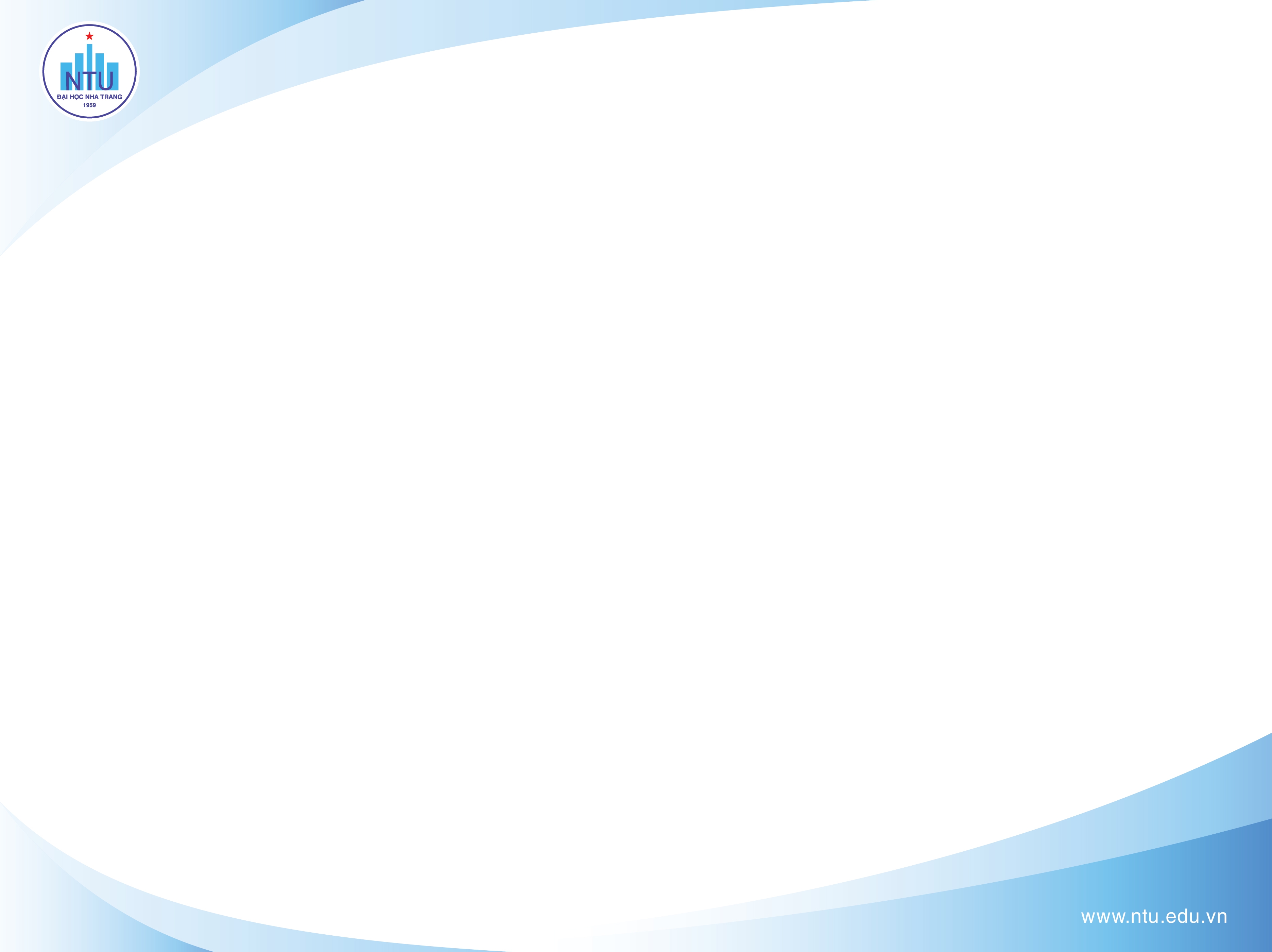 